  Mål Magic!4 
   Kapitel 1-6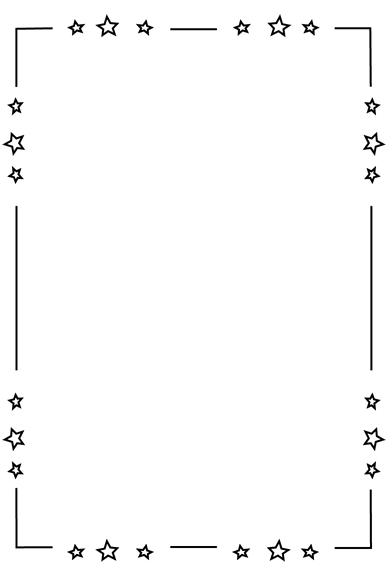 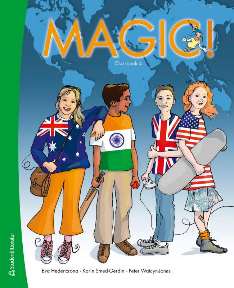 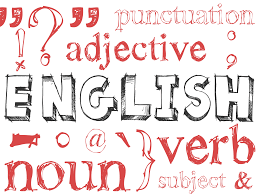      När du har arbetat med det här området bör du: Känna till och kunna använda siffrorna 1-12 och de vanligaste färgernaKunna berätta lite om några engelsktalande länderKunna förstå enkla presentationer samt kunna berätta lite om sig 
själv (T.ex. namn, ålder, intressen, vart du bor)Kunna förstå texter som handlar om vardagliga saker 
(T.ex. fritidsintresse, möbler och inredning i klassrum och sovrum)Kunna förstå och använda olika prepositioner (T.ex. on, in, under)Kunna ställa frågor med hjälp av fraser (T.ex. How are you?)Kunna använda am/is/are, samt fraser med ”I can”, ”I can´t”        
      Undervisning : Gemensamma genomgångar och diskussionerHögläsningFilm, spel och andra digitala läromedelEnskilt arbete och arbete i grupper, med bl.a. Workbook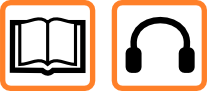            Bedömning:Sker kontinuerligt under lektionstid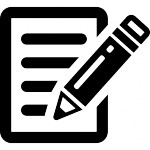 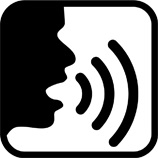 Läxförhör varje vecka       	